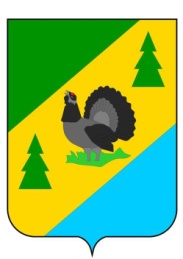 РОССИЙСКАЯ ФЕДЕРАЦИЯИРКУТСКАЯ ОБЛАСТЬАЛЗАМАЙСКОЕ МУНИЦИПАЛЬНОЕ ОБРАЗОВАНИЕДУМАРЕШЕНИЕ  № г. Алзамайот  марта 2021 г.О рассмотрении проекта решения ДумыАлзамайского муниципального образования «О внесении изменений и дополнений в Устав Алзамайского муниципального образования» иназначении публичных слушаний          Руководствуясь статьями 28, 44 Федерального закона от 06 октября 2003 г.         № 131-ФЗ «Об общих принципах организации местного самоуправления в Российской Федерации», статьей 16, частью 5 статьи 30, статьями 31, 45, 48 Устава Алзамайского муниципального образования, рассмотрев проект решения Думы Алзамайского муниципального образования «О внесении изменений и дополнений в Устав Алзамайского муниципального образования»,ДУМА РЕШИЛА:1. Одобрить проект решения Думы Алзамайского муниципального образования «О внесении изменений и дополнений в Устав Алзамайского муниципального образования» (Приложение № 1).2. Сформировать комиссию по подготовке и проведению публичных слушаний (далее – временная комиссия) в соответствии с Регламентом Думы Алзамайского муниципального образования, в составе:1) Шлыкова Н.В., председатель комиссии;2) Иванова О.А. член комиссии;3) Думолакас Д.Х., член комиссии;4) Моженкова И.Н., член комиссии.3. Для обсуждения проекта решения Думы Алзамайского муниципального образования «О внесении изменений и дополнений в Устав Алзамайского муниципального образования» назначить публичные слушания на «18» часов 00 минут местного времени   06 апреля 2021 года.4. Место проведения публичных слушаний определить МКУК БИЦ: г. Алзамай,                     ул. Первомайская, 62 (читальный зал).5. Подготовку проведения публичных слушаний, ведение публичных слушаний и оформление их результатов возложить на председателя комиссии.6. Информировать жителей Алзамайского муниципального образования посредством опубликования настоящего решения с приложением в газете «Вестник Алзамайского муниципального образования», на официальном сайте администрации Алзамайского муниципального образования в сети Интернет: www.alzamai.ru о том, что они вправе присутствовать и выступать на публичных слушаниях, а также передавать свои предложения по проекту решения «О внесении изменений и дополнений в Устав Алзамайского муниципального образования» по адресу: г. Алзамай, ул. Первомайская, 119, а также по телефону: 6-15-36.7. Результаты публичных слушаний оформить в соответствии с Положением о публичных слушаниях в Алзамайском муниципальном образовании.8. Результаты публичных слушаний подлежат обязательному опубликованию в газете «Вестник Алзамайского муниципального образования» и на официальном сайте администрации Алзамайского муниципального образования в сети Интернет: www.alzamai.ru. в течение 10 дней с момента окончания публичных слушаний.9. Настоящее решение вступает в силу с момента его подписания.Председатель Думы Алзамайского муниципального образования 				                         Хянникяйнен Н.В.                Глава Алзамайского муниципального образования                                                                                  А.В. Лебедев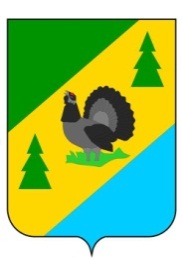 РОССИЙСКАЯ ФЕДЕРАЦИЯИРКУТСКАЯ ОБЛАСТЬАЛЗАМАЙСКОЕ МУНИЦИПАЛЬНОЕ ОБРАЗОВАНИЕДУМА    проект РЕШЕНИЕ № г. Алзамайот «___»_________2021 г.О внесении изменений и дополнений в Устав Алзамайского муниципального образования	В целях приведения Устава Алзамайского муниципального образования в соответствие с действующим законодательством, с учетом изменений, внесенных в Федеральный закон от 06 октября 2003 г. № 131-ФЗ «Об общих принципах организации местного самоуправления в Российской Федерации», Федеральными законами:  от  24 апреля 2020 г. № 148-ФЗ «О внесении изменений в отдельные законодательные акты Российской Федерации», от 20 июля 2020 г. № 241-ФЗ «О внесении изменений в статью 9 Федерального закона «О социальных гарантиях сотрудникам органов внутренних дел Российской Федерации и внесении изменений в отдельные законодательные акты Российской Федерации» и Федеральный закон «Об общих принципах организации местного самоуправления в Российской Федерации», от 20 июля 2020 г. № 236-ФЗ «О внесении изменений в Федеральный закон «Об общих принципах организации местного самоуправления в Российской Федерации»,  от 9 ноября 2020 г. № 363-ФЗ «О внесении изменений в статью 46 Федерального закона  «Об общих принципах организации местного самоуправления в Российской Федерации», от 29 декабря 2020 г. № 464-ФЗ
«О внесении изменений в отдельные законодательные акты Российской Федерации в части оказания помощи лицам, находящимся в состоянии алкогольного, наркотического или иного токсического опьянения»,  статьей 48 Устава Алзамайского муниципального образования, ДУМА РЕШИЛА:1. Внести в Устав Алзамайского муниципального образования следующие изменения и дополнения:1.1. часть 3 статьи 1 изложить в следующей редакции:«3. Наименование муниципального образования – Алзамайское городское поселение Нижнеудинского муниципального района Иркутской области. Сокращенное наименование – Алзамайское муниципальное образование. Сокращенное наименование используется наравне с наименованием муниципального образования в официальных символах муниципального образования, наименованиях органов местного самоуправления, выборных и иных должностных лиц местного самоуправления, а также в других случаях.Понятия «Алзамайское городское поселение» и «городское поселение» далее по тексту настоящего Устава, а  также в иных нормативных правовых актах, используются в равной мере для обозначения Алзамайского муниципального образования»;1.2.  часть 1 статьи 6.1. дополнить пунктом 18 следующего содержания:«18) предоставление сотруднику, замещающему должность участкового уполномоченного полиции, и членам его семьи жилого помещения на период замещения сотрудником указанной должности;»;1.3.  часть 1 статьи 6.1. дополнить пунктом 19 следующего содержания:«19) осуществление мероприятий по оказанию помощи лицам, находящимся в состоянии алкогольного, наркотического или иного токсического опьянения.».1.4. в части 6 статьи 10 слово «(обнародованию)» исключить;1.5. в части 6 статьи 11 слово «(обнародованию)» исключить;1.6. в части 5 статьи 12 слово «(обнародованию)» исключить;1.7. в части  5 статьи 13 слово «(обнародованию)» исключить;   1.8. часть 8 статьи 15 дополнить пунктом 7 следующего содержания: «7)  обсуждение инициативного проекта и принятие решения по вопросу о его одобрении.»;1.9. статью 15 дополнить частью 9.1. следующего содержания:«9.1. Органы территориального общественного самоуправления могут выдвигать инициативный проект в качестве инициаторов проекта.».1.10. в части  6 статьи 16 слово «(обнародованию)» исключить;1.11. в части 7 статьи 16 слова «по проектам и вопросам, указанным в части 3 настоящей статьи, обобщения предложений, высказанных на слушаниях,» исключить.1.12. в части 1 статьи 17 Устава :после слов «и должностных лиц местного самоуправления,» дополнить словами «обсуждения вопросов внесения инициативных проектов и их рассмотрения»;1.13. часть 2 статьи 17 дополнить абзацем следующего содержания:«В собрании граждан по вопросам внесения инициативных проектов и их рассмотрения вправе принимать участие жители соответствующей территории, достигшие шестнадцатилетнего возраста. Порядок назначения и проведения собрания граждан в целях рассмотрения и обсуждения вопросов внесения инициативных проектов определяется нормативным правовым актом Думы.».1.14. в части  5 статьи 17 слово «(обнародованию)» исключить;1.15. в части  2 статьи 18 слово «(обнародованию)» исключить;1.16. часть 2 статьи 19 дополнить абзацем следующего содержания:«В опросе граждан по вопросу выявления мнения граждан о поддержке инициативного проекта вправе участвовать жители поселения или его части, в которых предлагается реализовать инициативный проект, достигшие шестнадцатилетнего возраста.»;1.17. часть 3 статьи 19 дополнить пунктом 3 следующего содержания:«3) жителей муниципального образования или его части, в которых предлагается реализовать инициативный проект, достигших шестнадцатилетнего возраста,- для выявления мнения граждан о поддержке данного инициативного проекта.»;1.18. в части 5 статьи 22 слова «субъекта Российской Федерации» заменить словами «Иркутской области»;1.19. статью 36 дополнить частью 3.1 следующего содержания:«3.1. Депутату Думы поселения для осуществления своих полномочий на непостоянной основе гарантируется сохранение места работы (должности) на период, продолжительность которого в совокупности составляет 6 (шесть) рабочих дней в месяц.»; 1.20. в части 4 статьи 36 слова «субъекта Российской Федерации» заменить словами «Иркутской области»;1.21. часть 3 статьи 44.2. дополнить пунктом следующего содержания:«3) проектов нормативных правовых актов, разработанных в целях ликвидации чрезвычайных ситуаций природного и техногенного характера на период действия режимов чрезвычайных ситуаций.».1.22. в части 1 статьи 45 слова «(обнародованию)», «(обнародованием)», «(обнародование)»  исключить;1.23. в части  4 статьи 45 слова «(обнародованию)», «(обнародования)», «(обнародовать)»  исключить;  1.24. абзац четыре  части 4 статьи 45 изложить в следующей редакции: «Для  опубликования  Устава и муниципального правового акта о внесении изменений и дополнений в Устав органы местного самоуправления Алзамайского муниципального образования вправе использовать официальный портал Минюста России «Нормативные правовые акты в Российской Федерации» (http://pravo-minjust.ru, http://право-минюст.рф, регистрация в качестве сетевого издания: Эл № ФС77-72471 от 05.03.2018). При этом решение Думы Поселения должно содержать положение о его направлении в Управление Министерства юстиции РФ по Иркутской области для государственной регистрации и опубликования на портале Минюста России.».1.25. в части  6 статьи 45 слова «(обнародования)», «(обнародования)»  исключить;1.26. в части  3 статьи 47 слово «(обнародования)» исключить;1.27. в части  7 статьи 48 слово «(обнародования)» исключить;1.28. в части  1 статьи 50 слово «(обнародования)» исключить;1.29. в части  2 статьи 50 слово «(обнародования)» исключить;1.30. в части  3 статьи 50 слово «(обнародовании)» исключить;1.31. в части  5 статьи 50 слово «(обнародования)» исключить;1.32. в статье 83 слово «(обнародованию)» исключить;2. В соответствии с Федеральным законом от 21.07.2005 № 97-ФЗ «О государственной регистрации Уставов муниципальных образований» поручить главе Алзамайского муниципального образования обеспечить государственную регистрацию  внесенных изменений и дополнений в Устав Алзамайского униципального образования в Управление Министерства юстиции Российской Федерации по Иркутской области в течение 15 дней.3. Опубликовать настоящее решение в газете «Вестник Алзамайского муниципального образования» после государственной регистрации внесенных изменений и дополнений в Устав Алзамайского муниципального образования в течение 7 дней и направить в Управление Министерства юстиции Российской Федерации по Иркутской области сведения об источнике и о дате официального опубликования  муниципального правового акта Атагайского муниципального образования для включения указанных сведений в государственный реестр уставов муниципальных образований Иркутской области в 10-дневный срок.4. Настоящее решение вступает в силу со дня официального опубликования в газете «Вестник Алзамайского муниципального образования» после его государственной регистрации в установленном законодательством порядке.Председатель Думы Алзамайского муниципального образования 		                                                  Н.В.Хянникяйнен               Глава Алзамайскогомуниципального образования                                                                                А.В. ЛебедевЛист согласования окончательного проекта решения Думы Алзамайского муниципального образования «О рассмотрении проекта решения Думы Алзамайского муниципального образования «О внесении изменений и дополнений в Устав  Алзамайского муниципального образования» и назначении публичных слушаний»Руководитель аппарата администрацииАлзамайского муниципального образования«___»______________ 2021 г.                                              _________________Т.В. МилыхНачальник отдела по жилищным,архитектурно-строительным вопросам,оказанию услуг ЖКХ администрацииАлзамайского муниципального образования«___»______________2021 г.                                              _________________Л.П. ФилатоваНачальник отдела по финансам и прогнозу социально-экономического развития администрацииАлзамайского муниципального образования«___»______________2021г.                                              _______________Л.С. Фролова Заместитель руководителя аппарата  по правовой работе и осуществлению закупок администрации Алзамайского муниципального образованияПравовая и антикоррупционная экспертиза проведена. Замечаний не имеется /имеются.«___»______________2021 г.                                              _________________И.Н. Моженкова РАССЫЛКАПриложение к решению Думы Алзамайского муниципального образования от Наименование управления, отдела, куда направлен документКол. экз.Заместитель руководителя аппарата  по правовой работе и осуществлению закупок администрации Алзамайского муниципального образования1